BUILDING BLOCK DATA Species   Trichocentrum lanceanum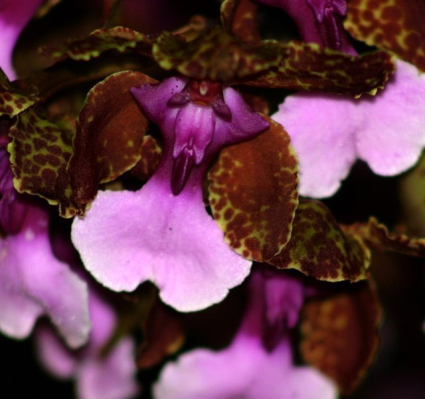 Botanical Varieties (if any):Synonyms: Oncidium lanceanumThe Lanceanum group of the genus Oncidium, consisting of 17 species, was moved to the genus Trichocentrum. These orchids are known as the Mule Ear OncidiumsAwards:Other awards and when given: Outstanding clones of species and reason they are considered outstanding: F-1 Hybrids:Total Progeny:Outstanding progeny and reason they are considered outstanding:Trichocentrum Jason MaureenAM/AOSThis grex is a primary cross between Trichocentrum lanceanum and Trichocentrum carthagense created in 1942 by F. Atherton. The grex has 20 awards, 7 F-1 offspring and 20 total progeny. In spite of being an old cross, it was used in 2014 in the creation of Trt. Kendra Maria.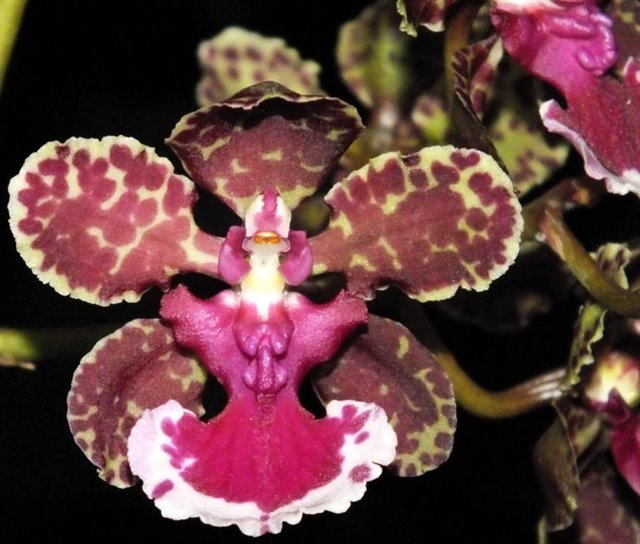 Trichocentrum Doctor Schragen AM/AOSThis grex is another primary between Trichocentrum lanceanum and Trichocentrum splendidum, both Mule Ears. It is fairly highly awarded with 8 AM and 10 HCC.  It is prolific with 28 total progeny. The yellows and browns of its splendidum parent are dominant in the grex.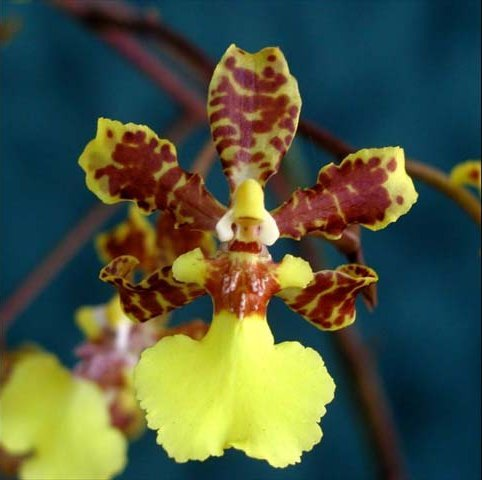 Trichocentrum Maui Gold AM/AOSThis grex is a cross between Trichocentrum lanceanum and Trt Florida Gold. Florida Gold is a primary between Trichocentrum splendidum and Trichocentrum bicallosum. All three species anr Mule Ears. Maui Gold has 9 progent and has been awarded 11 times. It has 7 AM, 2 CCM and an HCC. It has a beautiful white lip with a pink base from its lanceanum parent.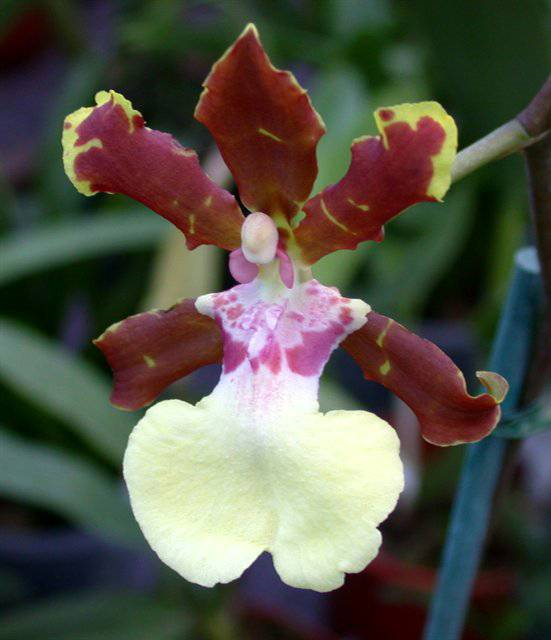 Desirable characteristics which can be passed to progeny:Fantastic colors from a deep rusty red transitioning to a light pink on the lip. Yellow margins on the dorsal sepal and petals. The upright inflorescence is of a reasonable length, not more than 16 inches. The flowers are large, about 2.5 inches natural spread.Undesirable characteristics which can be passed to progeny:Very small spatulate lip, very open form, patterning highly variable.Other information:Named for John Lance, a collector of orchids In S America during the 1800’s.OriginHCCAMCCACCMSM10 HCCTotal1022110148Years1965-20111963-201319491962-200519631965-2011Before 19401940-491950-591960-691970-791980-891990-99After 1999466141472Before 19401940-491950-591960-691970-791980-891990-99After 1999461528323921